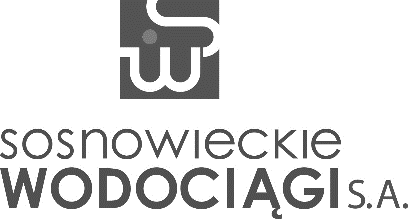 U M O W A Nr - ___/TK/2024zawarta w Sosnowcu, dn. ___ 2024 roku,pomiędzy: Sosnowieckimi Wodociągami Spółką Akcyjną, 41-200 Sosnowiec, ul. Ostrogórska 43, zarejestrowaną 
w Rejestrze Przedsiębiorców w Sądzie Rejonowym Katowice-Wschód w Katowicach, VIII Wydział Gospodarczy Krajowego Rejestru Sądowego pod numerem: KRS 0000216608, czynnym podatnikiem podatku od towarów i usług NIP: 6440011382; REGON: 270544618; kapitał zakładowy: 230 522 130,00 zł; kapitał wpłacony: 230 522 130,00 zł, reprezentowaną przez:___ - ______ - ___dalej „ZAMAWIAJĄCYM” lub „STRONĄ”,a: (...)1)dalej „WYKONAWCĄ” lub „STRONĄ”,w rezultacie dokonania przez zamawiającego wyboru oferty wykonawcy, w postępowaniu o udzielenie zamówienia, prowadzonym w trybie sektorowego przetargu nieograniczonego na podstawie REGULAMINU UDZIELANIA ZAMÓWIEŃ SEKTOROWYCH, zgodnie z protokołem z dnia ___ 2024 roku, zawarta została umowa o treści:§ 1Przedmiotem umowy jest „ZAGOSPODAROWANIE WYTWORZONYCH PRZEZ SOSNOWIECKIE WODOCIĄGI S.A. ODPADÓW O KODZIE 20 03 06, POPRZEZ ICH TRANSPORT I ODZYSK”.Wykonawca zobowiązany jest zrealizować przedmiot niniejszej umowy zgodnie z całą dostępną wiedzą techniczną, zgodnie z zakresem zawartym w SWZ, zgodnie z obowiązującymi przepisami ochrony środowiska, a w szczególności z ustawą z dnia 14 grudnia 2012 r. o odpadach, zwaną dalej „ustawą o odpadach” oraz zapewnić stałe kierownictwo nad prowadzonymi pracami, z zachowaniem wymagań bezpieczeństwa i higieny pracy oraz ppoż.Za wykonane usługi będące przedmiotem umowy, zamawiający zobowiązuje się zapłacić wykonawcy kwotę nieprzekraczającą łącznej wartości brutto: ___ zł (słownie złotych: ___ ___/100), w tym należny podatek VAT w wysokości ___%, tj. w kwocie: ___ zł (słownie złotych: ___ ___/100); netto: ___ zł (słownie złotych: ___ ___/100), przy czym koszt zagospodarowania (transport i odzysk) 1 Mg odpadów o kodzie 20 03 06, netto: ___ zł + podatek VAT w obowiązującej wysokości.Łączna ilość odpadów do zagospodarowania, w okresie obowiązywania umowy wynosi do 2 500 Mg (maksymalnie w 4 partiach), tj. około 1 250 Mg rocznie.Wykonawca wykona usługi stanowiące przedmiot umowy w terminie do dnia: 31 grudnia 2025 roku.Wykonawca zapewnia sukcesywną realizację zamówienia; rozpoczęcie załadunku i transportu odpadów nastąpi każdorazowo w terminie: do 5 dni roboczych, od dnia otrzymania od zamawiającego pisemnego zlecenia. Za „dni robocze” w rozumieniu niniejszej umowy rozumie się dni tygodnia od poniedziałku do piątku, 
z wyłączeniem dni ustawowo wolnych od pracy.Wykonawca zobowiązany jest do przekazania zamawiającemu wykazu sprzętu wraz z numerami rejestracyjnymi pojazdów, przy użyciu których będzie realizował będzie usługę stanowiącą przedmiot niniejszej umowy; powyższe nastąpi przed pierwszym odbiorem odpadów oraz każdorazowo w przypadku dokonania zmian w wykazie sprzętu (pojazdów).Wykonawca wkalkulował w cenę wszystkie koszty, które mogą wystąpić w związku z wykonywaniem usługi stanowiącej przedmiot zamówienia, zgodnie z wymaganiami zamawiającego zawartymi w SWZ oraz warunkami niniejszej umowy.Zamawiający nie będzie uwzględniał żadnych dodatkowych roszczeń z tytułu niewłaściwego skalkulowania ceny lub pominięcia przez wykonawcę jakiegokolwiek elementu niezbędnego do wykonania przedmiotu zamówienia.§ 2Wykonawca wskazuje do realizacji usługi stanowiącej przedmiot zamówienia:___2), jako podmiot prowadzący działalność dotyczącą transportu odpadów o kodzie 20 03 06, wpisany(ą) pod numerem ___2) do rejestru, o którym mowa w art. 49 ust. 1 ustawy o odpadach z dnia 14 grudnia 2012 r., dalej „ustawy o odpadach”, w związku z art. 50 ust. 1 pkt 5 lit. b tej ustawy;___2), jako podmiot prowadzący działalność w zakresie przetwarzania poprzez odzysk odpadów o kodzie 
20 03 06, na mocy stosownych uprawnień wskazanych w pkt 2 i wpisany(ą) pod numerem ___2) do rejestru, 
o którym mowa w art. 49 ust. 1 ustawy o odpadach.Miejscem przeznaczenia odpadów o kodzie 20 03 06 jest: ___, zlokalizowana(y) w ___ przy ulicy ___, stosownie do zezwolenia wydanego przez ___ decyzją Nr ___ z dnia ___, dla posiadacza wskazanego w pkt 1.2), do którego należy dostarczyć odpady; w Bazie danych o produktach i opakowaniach oraz o gospodarce odpadami, dalej „BDO”, miejsce prowadzenia działalności oznaczone zostało numerem ___.3)Wykonawca zobowiązany jest zrealizować przedmiot niniejszej umowy, w szczególności postępować z odebranymi od zamawiającego odpadami, zgodnie z obowiązującymi przepisami, zezwoleniem(ami) wymienionym(ymi) 
w pkt 8.1., z całą dostępną wiedzą techniczną, zgodnie z zakresem zawartym w SWZ oraz zapewnić stały dozór nad prowadzonymi pracami, z zachowaniem wymagań bezpieczeństwa i higieny pracy oraz ppoż.Przejęcie odpowiedzialności za gospodarowanie odpadami o kodzie 20 03 06 będzie następowało zgodnie 
z zasadami określonymi w art. 27 ust. 3 ustawy o odpadach.Odpady będą ważone na legalizowanej wadze zamawiającego zlokalizowanej na terenie oczyszczalni ścieków 
RADOCHA II w Sosnowcu. Wykonawca obowiązany jest każdorazowo niezwłocznie potwierdzać w BDO, jako Transportujący oraz jako Przejmujący odpowiednio wykonanie transportu oraz przejęcie każdej partii odpadu.Wykonawca oświadcza że:Uprawniony jest, zgodnie z obowiązującymi przepisami prawa, do wykonywania przedmiotu umowy, 
w szczególności legitymuje się niezbędnymi decyzjami administracyjnymi oraz, że nie ma powodów, dla których takie uprawnienia lub decyzje mogłyby być cofnięte;Nie wydano wobec niego decyzji administracyjnej w trybie art. 32 ustawy o odpadach, o wstrzymaniu działalności w związku z przetwarzaniem odpadów o kodzie 20 03 06 (odpady ze studzienek kanalizacyjnych), w odniesieniu do zezwolenia na prowadzenie działalności, o którym mowa w pkt 1 oraz, że nie ma powodów, dla których taka decyzja mogłaby być wydana.W okresie realizacji umowy wykonawca zobowiązany jest do:Niezwłocznego zawiadamiania zamawiającego o wszelkich czynnościach organów administracji publicznej wpływających lub mogących mieć wpływ na uprawnienie wykonawcy do zgodnego z obowiązującymi przepisami prawa wykonywania przedmiotu umowy, w szczególności o toczących się postępowaniach w sprawie zmiany, wstrzymania lub cofnięcia uprawnienia, prowadzonych kontrolach organów ochrony środowiska oraz o wydanych decyzjach administracyjnych w tych sprawach, jak również przedkładania wszelkich dokumentów oraz wyjaśnień w sprawie;Poinformowania zamawiającego (na koniec każdego miesiąca kalendarzowego realizacji niniejszej umowy) 
o przebiegu postępowania administracyjnego toczącego się w odniesieniu do wykonawcy w wyniku złożenia wniosku, o którym mowa w art. 10 lub 14 ustawy z dnia 20 lipca 2018 r. o zmianie ustawy o odpadach oraz niektórych innych ustaw; równocześnie wykonawca zobowiązuje się do przedłożenia zamawiającemu kopii decyzji wydanej w wyniku rozpatrzenia wniosku, o którym mowa w zdaniu poprzednim, niezwłocznie po jej wydaniu przez właściwy organ.W przypadku powzięcia stosownych informacji od organów ochrony środowiska, że transport lub przetwarzanie odpadów odbywa się niezgodnie z obowiązującymi przepisami, zamawiającemu przysługuje prawa do natychmiastowego wstrzymania przekazywania odpadów wykonawcy, bez żadnych roszczeń odszkodowawczych z tego tytułu.Ilość odpadów wskazana w § 1 pkt 4 wynika z szacowanej przez zamawiającego skali ich wytworzenia w okresie obowiązywania umowy; wykonawcy nie przysługuje jakiekolwiek odszkodowanie z tytułu wytworzenia odpadów 
w mniejszej ilości.§ 3Należność płatna będzie przelewem bankowym w terminie 30 dni od daty otrzymania przez zamawiającego faktury prawidłowo wystawionej przez wykonawcę na rachunek bankowy wskazany na fakturze; wykonawca będący czynnym podatnikiem podatku VAT obowiązany jest podać rachunek bankowy, który określony został w wykazie podmiotów, o którym mowa w art. 96b ustawy z dnia 11.03.2004 r. o podatku od towarów i usług; za datę dokonania płatności uznaje się datę obciążenia rachunku bankowego zamawiającego.Zamawiający wyłącza stosowanie przez wykonawcę ustrukturyzowanych faktur elektronicznych zgodnie z art. 4 ust. 3 ustawy z dnia 9.11.2018 r. o elektronicznym fakturowaniu w zamówieniach publicznych, koncesjach na roboty budowlane lub usługi oraz partnerstwie publiczno-prywatnym.Podstawą wystawienia faktury będzie podpisany przez Strony protokół odbioru wykonanych usług, sporządzony na podstawie ilości odpadów o kodzie 20 03 06 (odpady ze studzienek kanalizacyjnych); warunkiem podpisania protokołu odbioru przez zamawiającego będzie faktyczne zrealizowanie przez wykonawcę usług tj. załadunku, transportu i przejęcia odpadów wraz z ich potwierdzeniem w BDO.Umowa zostanie rozliczona według faktycznie dokonanych usług jednak do wartości nieprzekraczającej kwoty określonej w § 1 pkt 3 umowy.Zamawiający zastrzega sobie możliwość częściowej realizacji umowy.W przypadku wyczerpania przed terminem określonym w § 1 pkt 5 kwoty umowy określonej w § 1 pkt 3, umowa niniejsza wygasa.Wykonawca wyraża zgodę na potrącenie ewentualnych kar umownych z faktury obejmującej wynagrodzenie wykonawcy.Faktura wystawiona przez wykonawcę może obejmować jedynie towar / usługę wynikającą z realizacji niniejszej umowy.§ 4W razie zmian w przepisach dotyczących stawki podatku VAT, Strony dopuszczają możliwość zmiany ceny brutto usług stanowiących przedmiot niniejszej umowy, których powyższe zmiany będą dotyczyć.§ 5Bezpośredni nadzór nad przebiegiem i jakością wykonanych usług, z potwierdzeniem ich wykonania, pełnić będzie ze strony zamawiającego: p. Damian TADRA – Młodszy mistrz ds. kontroli, inwentaryzacji sieci kanalizacyjnej 
i aktualizacji danych GIS.Bezpośredni nadzór nad przebiegiem i jakością wykonanych usług, z potwierdzeniem ich wykonania, pełnić będzie ze strony wykonawcy: p. ___ .Po wykonaniu usługi – na koniec danego miesiąca kalendarzowego – Strony potwierdzą protokolarnie odbiór przedmiotu umowy, polegający na potwierdzeniu wykonania usług przez osobę sprawującą nadzór, wskazaną 
w pkt 1, bądź przez Kierownika Działu Eksploatacji Sieci Kanalizacyjnej.Za równoważne z oświadczeniami w formie pisemnej, składanymi przez Strony w wykonaniu niniejszej umowy, uznaje się również oświadczenia złożone drugiej Stronie, pocztą elektroniczną, na adres odpowiednio:sekretariat@sosnowieckiewodociagi.pl – dla zamawiającego;___@___ – dla wykonawcy.Na żądanie nadawcy listu elektronicznego, druga Strona niezwłocznie potwierdzi tą samą drogą fakt jego otrzymania.§ 6Strony ustalają, że obowiązującą formą odszkodowania będą kary umowne z następujących tytułów i w podanych wysokościach:Wykonawca zapłaci zamawiającemu:10 % wartości netto zamówienia, określonej w § 1 pkt 3 umowy – z powodu odstąpienia od umowy, 
z przyczyn zależnych od wykonawcy,0,02 % wartości netto zamówienia, określonej w § 1 pkt 3 umowy –  za zwłokę w realizacji zamówienia, 
w terminie określonym w § 1 pkt 6 umowy, za każdy rozpoczęty dzień zwłoki,1 % wartości netto zamówienia, określonej w § 1 pkt 3 umowy – z powodu zagospodarowania ilości mniejszej niż 95 % odpadów, z ilości o której mowa w § 1 pkt 4 umowy i terminie określonym odpowiednio 
w § 1 pkt 5 umowy, z przyczyn zależnych od wykonawcy;Zamawiający zapłaci wykonawcy 10 % wartości netto zamówienia, określonej w § 1 pkt 3 umowy, z powodu odstąpienia od umowy z przyczyn zależnych od zamawiającego, za wyjątkiem okoliczności określonych w § 10 pkt 1.2. umowy.Strony mogą na zasadach ogólnych dochodzić odszkodowania uzupełniającego.§ 7W przypadku, gdy ze względu na niekorzystne warunki atmosferyczne, niemożliwa będzie realizacja całego zakresu przedmiotu umowy w terminie określonym w § 1 pkt 5 umowy, wykonanie niezrealizowanych usług nastąpi w oparciu o sporządzony przez Strony protokół konieczności, w którym to Strony określą termin zakończenia przerwanych usług.§ 8Wykonawca nie może dokonać przelewu wierzytelności przysługujących z tytułu niniejszej umowy na rzecz osoby trzeciej bez uzyskania uprzedniej, pisemnej zgody zamawiającego.Strony dopuszczają uregulowanie należności przy zastosowaniu mechanizmu podzielonej płatności, zgodnie z ustawą o VAT.§ 9Integralną część umowy stanowią:Kompletna oferta wykonawcy;SWZ udostępniona wykonawcy przez zamawiającego.§ 10Zamawiający może odstąpić od umowy w przypadkach:Określonych w ustawie – Kodeks cywilny;Zaistnienia istotnej zmiany okoliczności powodującej, że wykonanie umowy nie leży w interesie zamawiającego lub w interesie publicznym, czego nie można było przewidzieć w chwili zawarcia umowy, lub dalsze wykonywanie umowy może zagrozić podstawowemu interesowi bezpieczeństwa państwa lub bezpieczeństwu publicznemu, zamawiający może odstąpić od umowy w terminie 30 dni od powzięcia wiadomości 
o powyższych okolicznościach; w takim przypadku wykonawca może żądać jedynie wynagrodzenia należnego mu z tytułu wykonania części umowy;Dokonania zmiany umowy z naruszeniem § 26 ust. 1 – 3 regulaminu;Rozpoczęcia likwidacji wykonawcy, z wyjątkiem likwidacji przeprowadzonej w celu przekształcenia.Odstąpienie od umowy powinno nastąpić w formie pisemnej pod rygorem nieważności takiego oświadczenia 
i powinno zawierać uzasadnienie; odstąpienie od umowy z przyczyn określonych w niniejszej umowie, nastąpić może w terminie 21 dni od zaistnienia tej przyczyny.W przypadku odstąpienia od umowy, Strony zobowiązane są w terminie 7 dni od daty odstąpienia, sporządzić szczegółowy protokół dotychczas wykonanych usług, według stanu na dzień odstąpienia.§ 11Wykonawca ma prawo powierzyć podwykonawcom wykonanie części zamówienia, za wyjątkiem kluczowych zadań, których obowiązek osobistego wykonania przez wykonawcę zastrzegł zamawiający; powierzenie części zamówienia podwykonawcy(om) w zakresie transportu lub odzysku odpadów, każdorazowo wymaga pisemnej zgody zamawiającego, o której mowa w pkt 5, na podstawie złożonego uprzednio przez wykonawcę zgłoszenia, którego wzór stanowi załącznik do umowy.Powierzenie wykonania części zamówienia podwykonawcom, nie zwalnia wykonawcy z odpowiedzialności za należyte wykonanie tego zamówienia.Zgoda zamawiającego, w zakresie powierzenia podwykonawcy, odpowiednio:Transportu odpadów, uwarunkowana jest wpisaniem podwykonawcy, jako podmiotu prowadzącego działalność dotyczącą transportu odpadów o kodzie 20 03 06, do rejestru o którym mowa w art. 49 ust. 1 ustawy o odpadach, w związku z art. 50 ust. 1 pkt 5 lit. b tej ustawy;Odzysku odpadów, uwarunkowana jest:wpisaniem podwykonawcy do rejestru, o którym mowa w art. 49 ust. 1 ustawy o odpadach, w zakresie przetwarzania odpadów orazprzekazaniem przez wykonawcę kopii zezwolenia, o którym mowa w art. 41 ust. 1 ustawy o odpadach lub pozwolenia zintegrowanego wydanego na podstawie art. 181 ust. 1 pkt 1 ustawy z dnia 27 kwietnia 2001 r. Prawo ochrony środowiska potwierdzającego, że podwykonawca uprawniony jest do przetwarzania poprzez odzysk odpadów o kodzie 20 03 06, w odniesieniu do ilości odpadów zadeklarowanych przez wykonawcę, zgodnie z pkt 6 zgłoszenia (załącznik do umowy)Brak zgody, o której mowa w pkt 3, lub oczekiwanie na jej udzielenie przez zamawiającego, nie zwalnia wykonawcy z obowiązku realizacji przedmiotu umowy.Wykonawca ponosi wobec zamawiającego pełną odpowiedzialność za prace, które realizuje przy udziale podwykonawcy; za działania lub zaniechania podwykonawcy, jego przedstawicieli i pracowników wykonawca odpowiada wobec zamawiającego jak za własne działania lub zaniechania.Wykonawca ma prawo w trakcie realizacji umowy do dokonania zmiany lub rezygnacji z dotychczasowego podwykonawcy, jak również powierzenia części zamówienia nowego podwykonawcy, z uwzględnieniem pkt 1.Wykonawca zobowiązany jest do zawiadomienia zamawiającego o rezygnacji z podwykonawcy, jak również 
o wszelkich zmianach w odniesieniu do informacji zwartych w zgłoszeniu, o którym mowa pkt 1, jeśli okoliczności takie wystąpią w trakcie realizacji zamówienia; powyższe dotyczy każdego ze zgłaszanych przez wykonawcę podwykonawców, w okresie realizacji umowy.§ 124)Członkowie Konsorcjum oświadczają, iż na podstawie umowy regulującej ich współpracę  przy realizacji nin. zamówienia:Pełnomocnikiem Konsorcjum jest: ___;Pełnomocnik upoważniony jest do zaciągania zobowiązań w imieniu i na rzecz Konsorcjum składającego się jego Członków oraz do wyłącznego występowania w imieniu Konsorcjum w trakcie realizacji niniejszej umowy;Przyjmują solidarną odpowiedzialność za wykonanie wszelkich zobowiązań wynikających z realizacji niniejszej umowy.§ 125)/ § 135)Wszystkie sprawy czy roszczenia między Stronami wynikające z realizacji niniejszej umowy winny być rozwiązywane bez zbędnego opóźnienia w sposób polubowny, drogą negocjacji między Stronami.W przypadku niepowodzenia tych negocjacji zaistniałe spory będzie rozstrzygał sąd polski właściwy dla siedziby zamawiającego.§ 135)/ § 145)Pod rygorem nieważności, wszelkie zmiany bądź uzupełnienia niniejszej umowy mogą nastąpić jedynie w formie pisemnego aneksu, za wyjątkiem zmian w Wykazie, o którym mowa w § 9 pkt 3 umowy; zmiany treści umowy odbywają się na zasadach i w trybie określonym w niniejszej umowie oraz w postanowieniach § 26 regulaminu; Zamawiający składa niniejszym oświadczenie, o którym mowa w art. 4c ustawy z dnia 8 marca 2013 r. 
o przeciwdziałaniu nadmiernym opóźnieniom w transakcjach handlowych, o posiadaniu statusu dużego przedsiębiorcy.§ 145)/ § 155)W sprawach nieuregulowanych w niniejszej umowie stosuje się Regulamin udzielania zamówień sektorowych oraz przepisy prawa polskiego, w szczególności przepisy ustawy – Kodeks cywilny i ustawy o odpadach.§ 155)/ § 165)Wykonawca zobowiązany jest do zachowania poufności informacji dotyczących obiektu Oczyszczalni Ścieków RADOCHA II w Sosnowcu (zwanymi dalej „Informacjami”) w trakcie realizacji przedmiotu umowy, w szczególności przez zachowaniu zasad opisanych w niniejszym paragrafie.Wykonawca zobowiąże osoby fizyczne działające w jego imieniu lub, którymi się posługuje przy wykonywaniu niniejszej umowy do zachowania poufności Informacji na zasadach opisanych w niniejszym paragrafie.W przypadku konieczności ujawnienia Informacji osobie trzeciej wykonawca zobowiąże tą osobę do zachowania poufności Informacji na zasadach opisanych w niniejszym paragrafie.Wykonawca jest obowiązany gromadzić, utrwalać, przechowywać, wykorzystywać, ujawniać osobom trzecim, Informacje wyłącznie w przypadkach i w zakresie jakim jest to niezbędne do prawidłowego wykonania niniejszej umowy.Wykonawca jest obowiązany zastosować środki techniczne i organizacyjne zapewniające poufność Informacji 
i ochronę przed ich ujawnieniem odpowiednie do formy i charakteru Informacji oraz ryzyka ich ujawnienia.Wykonawca niezwłocznie poinformuje zamawiającego o każdym przypadku innego niż niezbędnego do prawidłowego wykonania niniejszej umowy, ujawnienia lub uzasadnionego podejrzenia ujawnienia Informacji.Na pisemne wezwanie odpowiednio każdej ze stron, druga strona zobowiązana jest do udzielania pisemnych wyjaśnień o wszelkich okolicznościach związanych z zachowaniem poufności Informacji.Na pisemne wezwania zamawiającego wykonawca zobowiązany jest do umożliwienia zamawiającemu wykonywania kontroli zachowania przez wykonawcę poufności Informacji w sposób odpowiedni do charakteru Informacji oraz ryzyka ich ujawnienia.§ 165) / 175)Niniejszą umowę sporządzono w dwóch jednobrzmiących egzemplarzach, po jednym dla każdej ze Stron.ZAMAWIAJĄCY:										WYKONAWCA:Załącznik do umowyNr - ___/TK/2024ZGŁOSZENIE WYKONANIA OBOWIĄZKÓW UMOWNYCHPRZEZ PODWYKONAWCĘData zgłoszenia: _______Wykonawca: __________________________________________________________________________________Szczegółowe dane podwykonawcy:Imię i nazwisko / firma, ewentualnie nr KRS: _____________________________________________________ _________________________________________________________________________________________Adres siedziby: _________________________Adres korespondencyjny (jeżeli inny niż adres siedziby): ___________________________________________Adres poczty elektronicznej: ___@___Numer telefonu: _________________NIP: ___________________________REGON: ________________________NR BDO: ________________________Imię i nazwisko przedstawiciela, pełniona funkcja oraz numer telefonu komórkowego: ___________________Data rozpoczęcia realizacji obowiązków umownych przez podwykonawcę: _____________Zakres realizacji obowiązków umownych przez podwykonawcę:Transport odpadów;*Odzysk odpadów;*Transport i odzysk odpadów.*Maksymalna ilość odpadów powierzona do odzysku przez podwykonawcę: ______ Mg*________________________________________________________________________________________________Załącznik:kopia dokumentu, o którym mowa odpowiednio w § 11 pkt 3.2. ppkt b) umowy________________________________________(podpis/y osoby/osób uprawnionej/ych do składaniaoświadczeń woli w imieniu WYKONAWCY)* niewłaściwe skreślić1)do uzupełnienia o stosowne dane, w zależności od formy prowadzenia działalności przez wykonawcę / wykonawców występujących wspólnie2)do uzupełnienia o dane podmiotu, który faktycznie będzie wykonywał usługę transportu / odzysku odpadów3)w przypadku, wskazania przez wykonawcę kilku miejsc (lokalizacji), zamawiający stosownie powieli zapisy odnośnie miejsca przetwarzania odpadów oraz dopisze po średniku „o wyborze miejsca odzysku danej części odpadów, spośród wymienionych w niniejszym punkcie, każdorazowo zdecyduje wykonawca, uwzględniając swoje możliwości techniczne i technologiczne; o wybranym miejscu, do którego trafić mają odpady, wykonawca poinformuje zamawiającego każdorazowo przed przystąpieniem do wywozu.”4)paragraf umowy obowiązujący tylko w przypadku wykonawców występujących wspólnie (Konsorcjum)5)stosownie do kolejności numeracji paragrafów umowy